проект[ А Р А Р                                                                   РЕШЕНИЕО назначении выборов депутатов Совета сельского поселения  Юмашевский  сельсовет муниципального района Чекмагушевский  район Республики Башкортостан четвертого   созываВ соответствии со статьей 10 Кодекса Республики Башкортостан о выборах, статьей 7 Устава сельского поселения  Юмашевский  сельсовет муниципального района Чекмагушевский район Республики Башкортостан,  Совет сельского поселения Юмашевский  сельсовет муниципального района Чекмагушевский район Республики Башкортостан решил:1. Назначить выборы депутатов Совета сельского поселения Юмашевский сельсовет муниципального района Чекмагушевский район Республики Башкортостан   четвертого созыва на 13 сентября 2015 года.2. Опубликовать настоящее решение в газете «Игенче». Исполняющий полномочий главы сельского поселения			                        Е.С.СеменоваБАШ[ОРТОСТАН  РЕСПУБЛИКА]ЫСА[МА{ОШ  РАЙОНЫ муниципаль районЫНЫ@  ЙОМАШ АУЫЛ СОВЕТЫ АУЫЛ БИЛ^м^]Е СОВЕТЫ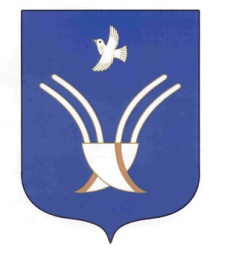 СОВЕТ СЕЛЬСКОГО ПОСЕЛЕНИЯ    ЮМАШЕВСКИЙ СЕЛЬСОВЕТмуниципального района Чекмагушевский районРеспублики Башкортостан